Муниципальное бюджетное дошкольное образовательное учреждение«Детский сад с. Стрелецкое»Красногвардейского района Белгородской областиКОНСУЛЬТАЦИЯ ДЛЯ РОДИТЕЛЕЙ«Музыка начинается в семье»Подготовила:                                                                                                                                   музыкальный руководительОстанкова А.П.с. Стрелецкое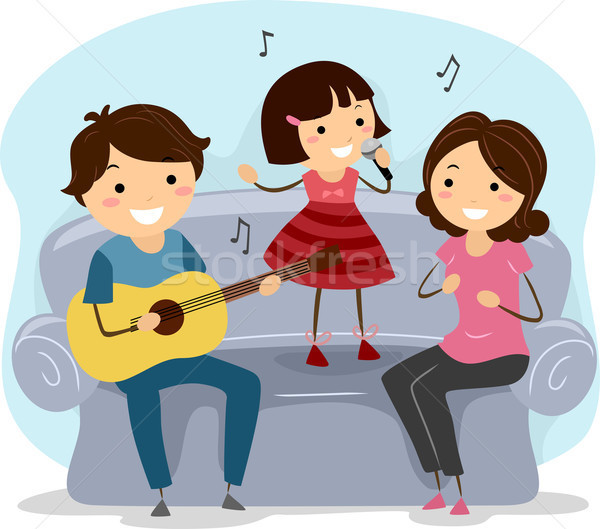 Дорогие мамы и папы…Каждый человек идет к музыке своим путем. Помогите детям полюбить музыку и в ваш дом войдет верный друг, который сделает жизнь яркой и интересной, не оставит в трудную минуту. В душе каждого ребенка есть искорка любви к прекрасному – от вас во многом зависит, разгорится она ярким пламенем, освещая и согревая жизнь растущего человека, или погаснет.Постарайтесь:Искать музыку везде: дома, в лесу, на берегу реки и моря, в городе;Создать дома фонотекузаписей классической, народной, современной детской музыки;Приобретать музыкальные игрушки (погремушки, гармошки, дудки и др.) и изготовлять их самостоятельно;Поощрять любое проявление песенного и танцевального творчества малыша, петь и танцевать вместе с ним; Если вы владеете игрой на каком-нибудь музыкальном инструменте, как можно чаще музицировать аккомпанировать своему малышу, когда он поет или танцует;Посещать со своим ребенком музыкальные концерты, театры и музыкальные выставки.От природы музыкален каждыйВсе мы от природы музыкальны. Об этом необходимо знать и помнить каждому взрослому, так как именно от него зависит, каким станет в дальнейшем его ребенок, как он сможет распорядиться своим природным даром. Музыка детства – хороший воспитатель и надежный друг на всю жизнь. Подружите с ней малыша.Педагоги и музыканты пришли к мнению о том, что задатки к музыкальной деятельности (физиологические особенности строения организма, например органов слуха или голосового аппарата) имеются у каждого. Именно они составляют основу развития музыкальных способностей. Также считается доказанным, что если для музыкального развития ребенка с самого рождения созданы необходимые условия, то это дает значительный эффект в формировании его музыкальности. Ранее проявление музыкальных способностей говорит о необходимости начинать музыкальное развития ребенка как можно раньше. Если не заложить с самого начала прочный фундамент, то бесполезно пытаться построить прочное здание. Путь развития музыкальности каждого человека неодинаков. Поэтому не стоит огорчаться, если у вашего малыша нет настроения, чтобы спеть или станцевать, или его исполнение далеко от совершенства. Не расстраивайтесь! Количество обязательно перейдет в качество, только для этого потребуется время и терпение.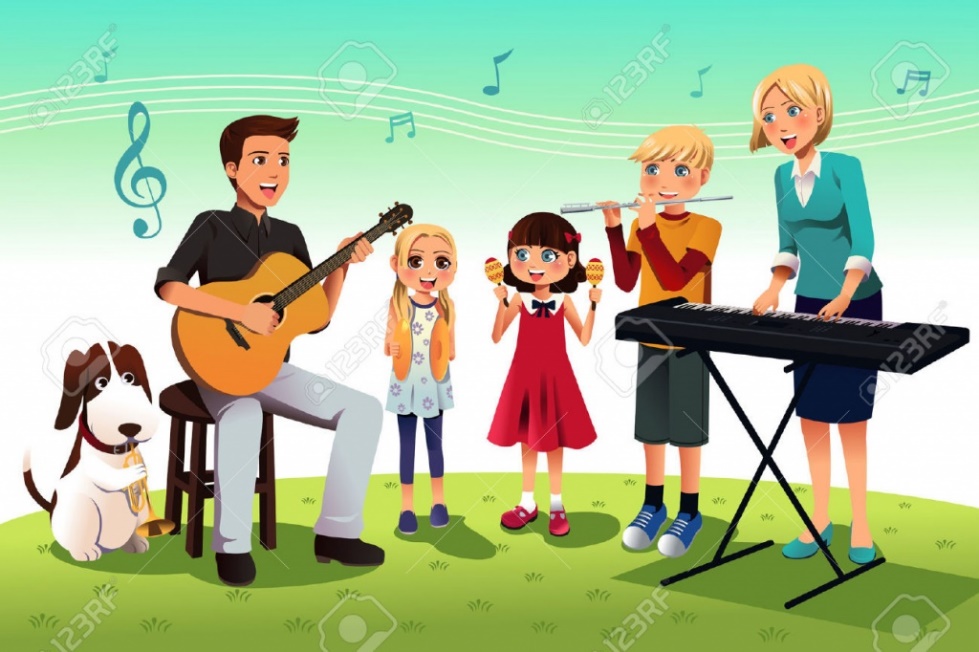 